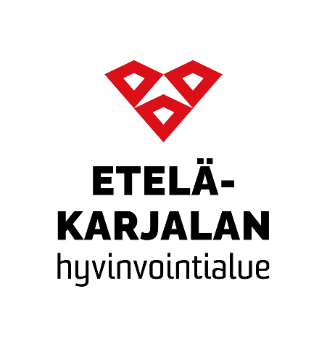 Potilasohje14.12.2023Ohje potilaalle CPAP-maskin ja tarvikkeiden kotitoimituksestaEKHVA, Keuhkopoliklinikan ja Honkaharjunsairaalan uniapnea laitehoidossa oleville potilaille otetaan käyttöön ResMedin maskien ja tarvikkeiden osalta kotitoimitus 2.10.2023 alkaen. Palvelun käyttö on potilaalle vapaaehtoista ja sitä varten pyydetään suullinen suostumus, joka kirjataan potilastietojärjestelmään.Jatkossa kaikki uniapnean laitehoidossa olevat potilaat saavat vain kerran vuodessa uuden maskin, letkun ja kostutinkammion sekä suodattimia. Maski ja tarvikkeet ovat suunniteltu kestämään normaalissa päivittäisessä käytössä vähintään vuoden. Mikäli maski rikkoutuu tai siitä ei ole pidetty asianmukaisesti huolta, niin potilas on velvollinen itse ostamaan uuden maskin.Kotitoimitusohjelmasta ja tarvikkeiden jakelusta tarkemmin:Hyväksyttyäsi kotitoimituspalvelun käytön, sairaanhoitaja kirjaa ResMedin kotitoimitusohjelmaan nimesi, osoitteesi sekä puhelinnumerosi ja toimitettavien tuotteiden koodit. Palvelun hyväksyttyäsi velvoitamme ja pyydämme sinua ilmoittamaan meille mahdolliset osoite tai puhelinnumeron muutokset viipymättä, sillä toimitus tapahtuu näiden tietojen mukaan. Tuotteet pakataan ResMedin Tanskan varastolla ja kuljetuksesta vastaa PostNord. Toimitus toistuu automaattisesti vuosittain. Paketti toimitetaan lähimpään PostNordin pakettiautomaattiin ja tieto tavarantoimituksesta saapuu sinulle tekstiviestillä ilmoittamaasi puhelinnumeroon. Muistutuksia tulee ensimmäisen ilmoituksen jälkeen vielä kaksi. Jos et nouda pakettia ilmoitetussa ajassa, ohjautuu se hoitavaan yksikköön eli keuhkopoliklinikalle tai Honkaharjun sairaalaan. Tällöin tarvikejakelu hoituu yksikön muun ohjeistuksen mukaisesti ja poistamme tietosi kotitoimitusohjelmasta. Reklamaatiot toimitetuista tavaroista hoidetaan oman hoitavan yksikkösi kautta ja olethan näissä tapauksissa meihin heti yhteydessä. Tiedustelut:Kotitoimitukseen ja muuhun liittyen keuhkopoliklinikan unihoitajalta arkisin klo 12-13 puh.044-7915617 tai keskitetyn puhelinpalvelun kautta soittopyynnön jättäminen unihoitajalle arkisin klo 7-14 puh. 05 352 6000.